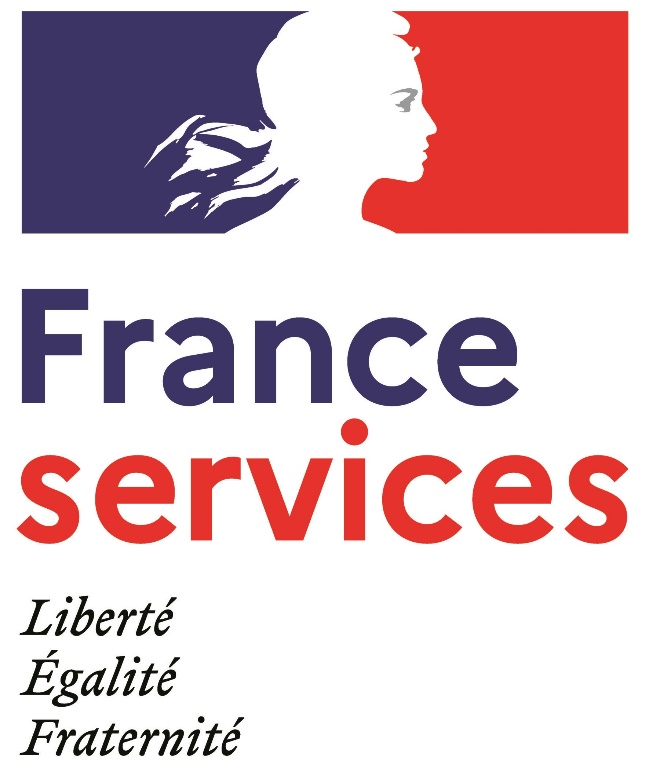 Depuis le 1er janvier 2020, la Maison de services au public du Pays de Fayence est labellisée France Services.Cette labellisation va permettre un renforcement des prestations grâce à l’engagement de 9 partenaires à garantir une offre de services et d’accompagnement : La Poste, Pôle emploi, Caisse Nationale d’Assurance Maladie, Caisse Nationale d’Assurance Vieillesse, Caisse Nationale d’Allocations Familiales, Mutualité Sociale Agricole, ministères de l’intérieur, des finances publiques et de la justiceL’usager peut ainsi obtenir :- Une aide personnalisée à la constitution des dossiers, simulation des droits et aides sur les démarches santé, famille, retraite, recherche d’emplois.- Une aide au renouvellement des papiers d’identité (CNI / passeport) et du permis de conduire, accès au solde des points du permis de conduire, aide au renouvellement de la carte grise.- Un accompagnement à la déclaration de revenus, accompagnement à l’appropriation du prélèvement à la source, achat de timbres fiscaux en ligne.- Une information et une orientation en matière d’accès aux droits- Une mise en relation avec les professionnels du droit (avocat, conciliateur, etc.).- Un accès en libre-service à l’ensemble du matériel nécessaire pour la réalisation des démarches administratives dématérialisées : ordinateur, scanner, imprimante, webconférence pour rendez-vous à distance.La structure France Services du Pays de Fayence est ouverte du lundi au vendredi de 9h à 12h et de 13h30 à 17h, sauf le mercredi après-midi accessible uniquement sur rendez-vous.France Services – 159 Rue de la Comtesse de Villeneuve – Quartier la Ferrage – 83440 FAYENCE
tel : 04 94 39 09 10 – mail : france-services@cc-paysdefayence.fr